1. MotivateDescribe a victory you’ve experienced recently.won a round of golf, a chess game, an X-Box video game, a session of Monopoly, …family awarded me “best dressed”made it to my 50th, 60th, … birthday/anniversarygot all the kids graduatedfinished a graduate degreeour team won state/national championshipearned a certification in ____________survived spring cleaninglost ________ poundsmade it through chemo/radiation2. TransitionSome victories are surprises, some are hard earned.Today we consider how in Christ, we can  have victory over anything the world throws at us. 3. Bible Study3.1 Jesus’ Resurrection Brings JoyListen for Jesus’ reassurance.John 16:19-22 (NIV)  Jesus saw that they wanted to ask him about this, so he said to them, "Are you asking one another what I meant when I said, 'In a little while you will see me no more, and then after a little while you will see me'? 20  I tell you the truth, you will weep and mourn while the world rejoices. You will grieve, but your grief will turn to joy. 21  A woman giving birth to a child has pain because her time has come; but when her baby is born she forgets the anguish because of her joy that a child is born into the world. 22  So with you: Now is your time of grief, but I will see you again and you will rejoice, and no one will take away your joy.What human emotions did Jesus place in contrast, and who had which and why? weeping, mourning, griefwill turn to joylike childbirth … painful and agonizingbut then the joy of having the newborn replaces the memory of the painTo what events does Jesus allude that would cause sorrow?they would sorrow over His deaththey wouldn’t remember his statements of the coming resurrectionthey would be very sad, even angry at what would seem to be the end of His ministrythey would feel abandoned, entirely let down What did Jesus use to illustrate His point? Why is it appropriate? childbirthgreat pain and travailwhen that is over, it is replaced by joy at having the new babythe pain is forgotten, and the new life is celebratedHow would you have responded to Jesus’ words had you been there with His disciples? confusion at firstreassurancestill wonder what He is referring toinitial disappointment turns to joydiscover you have to learn to listen and believe what Jesus is saying to youWhat is the reassuring promise found in verse 22? you will experience grief (in the coming hours)Jesus said he would be gone for a timeHe promises to see and be with them againthen they would rejoice togetherthat joy would be forever, no one can take that joy from themWhen have you seen a difficulty in life turn into something positive?  What grief or sorrow in your life has God turned to joy? loss of a job leads to a better situationillness or accident forces a pause in your life which God uses to teach you a valuable lessonwhen something bad happens, God demonstrates His sufficiency and sovereignty to meet your needseven a simple delay like a broken shoelace or a flat tire ends up causing you to miss a major tragedyWhat hope might this passage give you in times of sorrow? what seems to be a situation of grief and tragedy can be rescued by GodGod will accomplish good things in our lives, even when the world might be working against usGod is in chargeHe will accomplish His good purposes for us whatever comes our way3.2 Victory in JesusListen for a reminder of God’s love.John 16:27-30 (NIV)  No, the Father himself loves you because you have loved me and have believed that I came from God. 28  I came from the Father and entered the world; now I am leaving the world and going back to the Father." 29  Then Jesus' disciples said, "Now you are speaking clearly and without figures of speech. 30  Now we can see that you know all things and that you do not even need to have anyone ask you questions. This makes us believe that you came from God."What truth about God did Jesus affirm? God is LoveGod loves each one of us, dearlyyour love of God is known by HimWhat are two key elements in establishing a right relationship with God? love God the Fatherlove God the SonWhat four statements about Himself did Jesus declare and what is their significance?When you mention Jesus as the “Son of God”, someone says, “I didn’t know God was married.”  How do you explain this to an unbeliever or someone who just doesn’t understand?Scripture speaks of “God the Father” and “God the Son” and “God the Holy Spirit”  the three representations or personalities that help us understand what God is likeEach person of the Trinity ministers to us in different waysGod the Son was/is the representation of God who came a human, living in time and space, died and rose againGod the Holy Spirit is the representation of God as a Spirit who dwells within each believer to whom we are to submit we can think of God the Father as that personality/representation of God that was still in Heaven when God the Son was on the earth.we don’t have a full understanding of the Holy Trinity, our diagrams help us some, but God is far more than what we can represent in a drawing or describe in words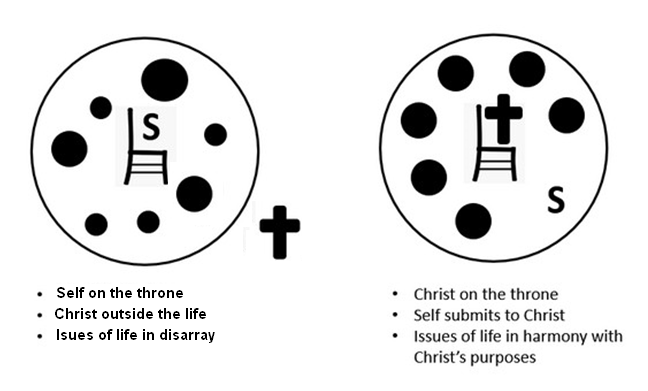 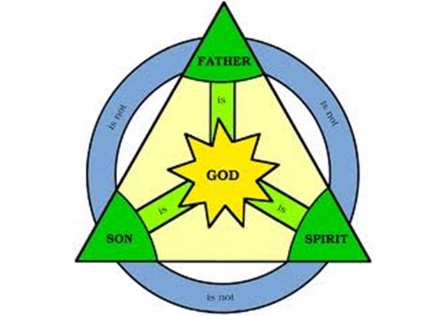 3.3 Live in Peace and CourageListen for a final word of comfort.John 16:31-33 (NIV)   "You believe at last!" Jesus answered. 32  "But a time is coming, and has come, when you will be scattered, each to his own home. You will leave me all alone. Yet I am not alone, for my Father is with me. 33  "I have told you these things, so that in me you may have peace. In this world you will have trouble. But take heart! I have overcome the world."What was the message behind Jesus’ question in verse 31? the disciples are beginning to understandHe is getting through to themnote: some Bible scholars think this might have been a question … “So you understand, do you?”What did He use as an example to show they may not be as strong in the faith as they thought they were? He tells them they don’t quite have it all together yetthey are united as a group nowbut they will be scattered and head off in different directionsthey’ll end up going off homethey will leave Him alone, their unity split apartIn what ways is verse 31 a strong concluding word for this discourse? you will not be blindsidedI’m telling you these things so whatever happens, you can be at peacethere will be troublesthere will be sufferingsbut … take heart, be filled with courageknow for a certainty that I have overcome the worldWhat encouragement could the disciples have in the midst of life’s storms? Jesus words are for the immediate coming eventsthey are also for the days and years aheadthey are for us as well … there are troubles, sufferingswe can take heart and be courageous because Jesus has overcome the worldIn what ways can you feel God’s presence in the midst of a difficult time? God gives you a  verse that speaks specifically to the situationyou hear a sermon or Bible study that seems to be just for youGod brings to your mind a promiseif God can make a donkey speak (to Balaam), He can use comments by just about anyone to bring an encouraging thought to youApplication Memorize. Set aside some time each day this week to memorize John 16:33: “I have told you these things so that in me you may have peace. You will have suffering in this world. Be courageous! I have conquered the world.”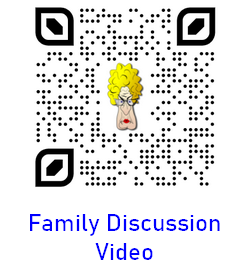 List. Make a list of the difficulties and pains you are facing right now. Ask Jesus to help you bear the load you carry.Help. Ask God to make you aware of someone who is suffering right now. How can you help them have peace and courage?How can you remind them to trust Jesus? Take the initiative this week to reach out to this person. 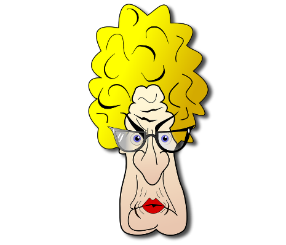 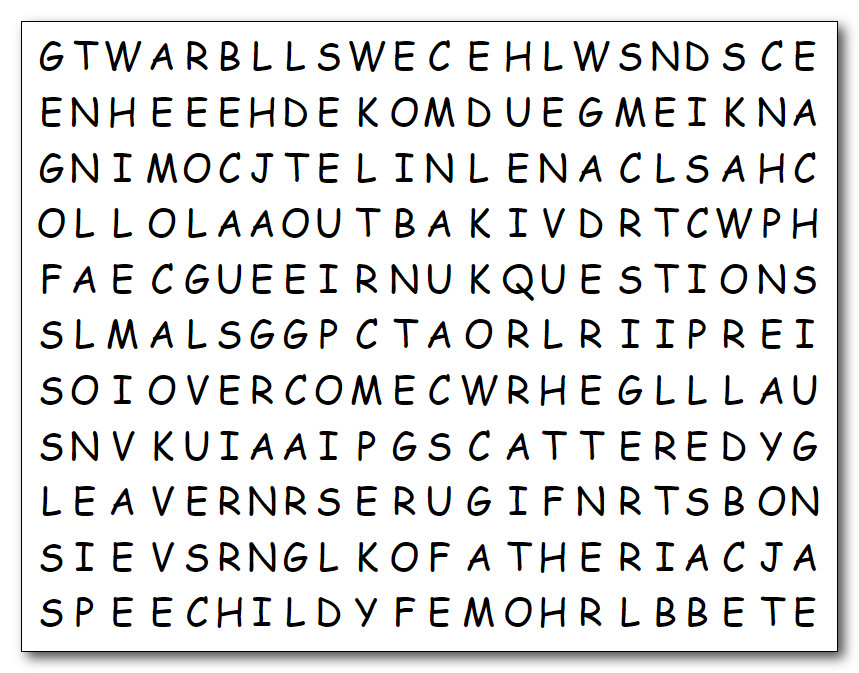 Jesus’ Assertions about HimselfMeaning – SignificanceI came from the FatherI came into the worldI am leaving the world
I am going back to the FatherJesus’ divinity, He is fully Godthe incarnation, He is also fully humanspeaks of his atoning, substitutionary deathHis ascension, returned to heaven, returns in the person of the Holy Spirit